Title goes hereText text textTitle goes hereText text text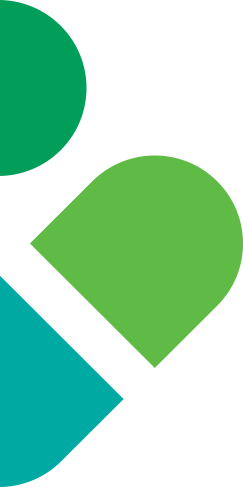 Title goes hereThe first stop
for professional 
medicines advice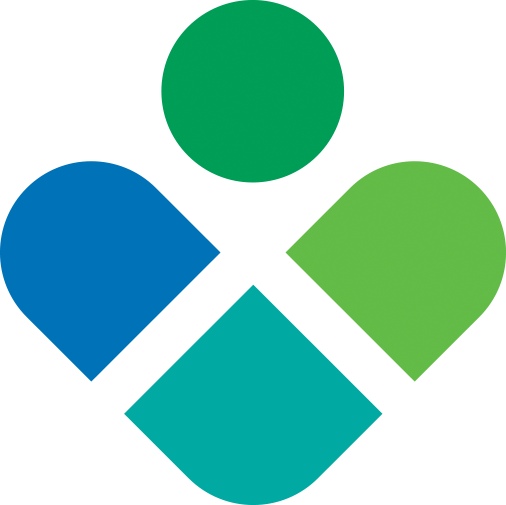 NHS Specialist Pharmacy Servicewww.sps.nhs.ukNHS Specialist Pharmacy Servicewww.sps.nhs.ukNHS Specialist Pharmacy Servicewww.sps.nhs.uk